[naam LOTUSkring]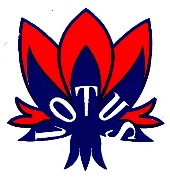 Landelijke Opleiding tot Uitbeelding van Slachtoffers	Secretariaat[contactgegevens LOTUSkring]Aanmeldingsformulier opleiding LOTUSslachtoffer door de [naam LOTUSkring]Voorletters:_______________________________________________________Voornaam:_______________________________________________________Voorvoegsel:_____________________________________________________Achternaam:_____________________________________________________Adres:___________________________________________________________Postcode/woonplaats:______________________________________________Geboortedatum:__________________________________________________E-mailadres:______________________________________________________Telefoonnummer:_________________________________________________Telefoon mobiel:__________________________________________________EHBO diploma/certificaat nummer:____________________________________Eventuele bijzonderheden:__________________________________________Datum_________			Handtekening__________________________Door ondertekening geeft aanmelder aan het privacy statement te hebben gelezen. Tevens gaat aanmelder akkoord met de cursusvoorwaarden en het doorgeven van de persoonsgegevens aan organisatie LOTUS en Het Oranje Kruis.Uw gegevens worden opgenomen in de administratie van [naam LOTUSkring], in overeenstemming met de richtlijnen van de Algemene Verordening Gegevensverwerking (AVG).